ДатаПредмет Класс ФИО учителяТема урокаСодержание урока 27.04Английский7Фёдорова Г.В.Части тела. Артикли.1.Продолжаем работать по теме «Здоровый образ жизни».2.Грамматическая тема нашего урока «Артикли в восклицательных предложениях». Стр.95-96.3. Под понятием «восклицательные предложения» в английском языке подразумеваются определённого типа предложения, которые на русском языке звучали бы как «Какой чудесный день!»  ( начинаются со слова «какой» -what,  - how) What a wonderful day! = How wonderful the day is!4.Обратите внимание в правиле на стр.96 на использование артиклей в восклицательных предложениях.5. После изучения правила выполните задание упр.5 стр.96 в тетради и отправьте мне.27.04Английский7Фёдорова Г.В.Здоровье. 1.Введение новой лексики. 2.Синонимы.»1. На втором уроке вы познакомитесь с новыми словами по теме «Здоровье»2. Прослушайте 2 раза аудиофайл с новыми словами (файл будет выложен во время урока), обязательно повторяйте слова за диктором вслух. 3. Читаете правило на стр.100 правило об употреблении новых слов, pain и   ache , являющихся синонимами и употреблении артикля с этими существительными.4.Читаете текст упр.7А стр. 101 «Philip is il», в котором применяется это правило  и выполняете упр.8 (задание по этому тексту) в тетради и отправляете мне в личку до 29.04 5. Д.з. упр.7А стр.10127.04алгебра7Асманова А.А.Повторение.Линейная функцияСегодня у нас повторение темы, но   сначала запишите в тетради число27.04.20  Классная работа  тему  урока               «Повторение. Линейная функция»Повторяем материал  стр. 69 учебника или посмотрите урок по этой ссылке https://resh.edu.ru/subject/lesson/3139/main/  .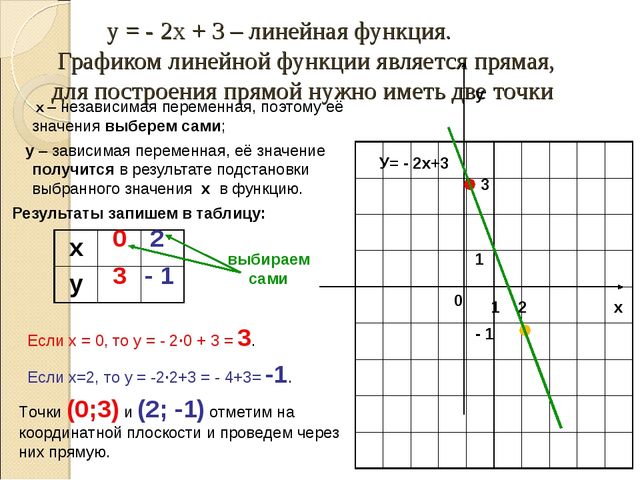 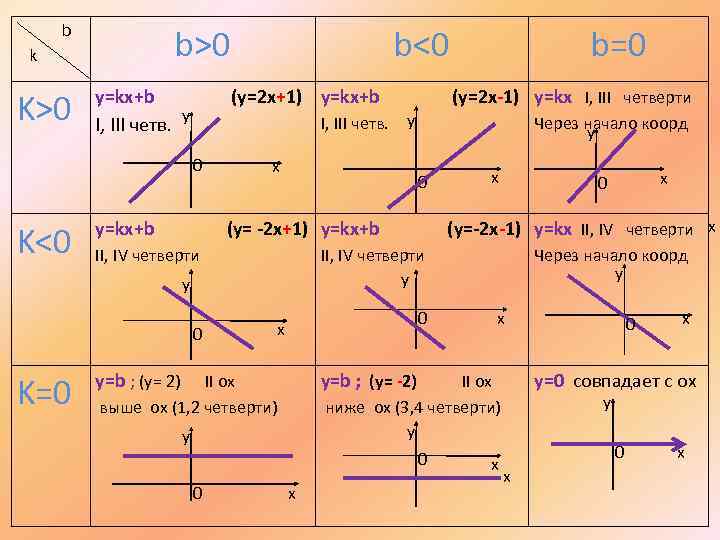 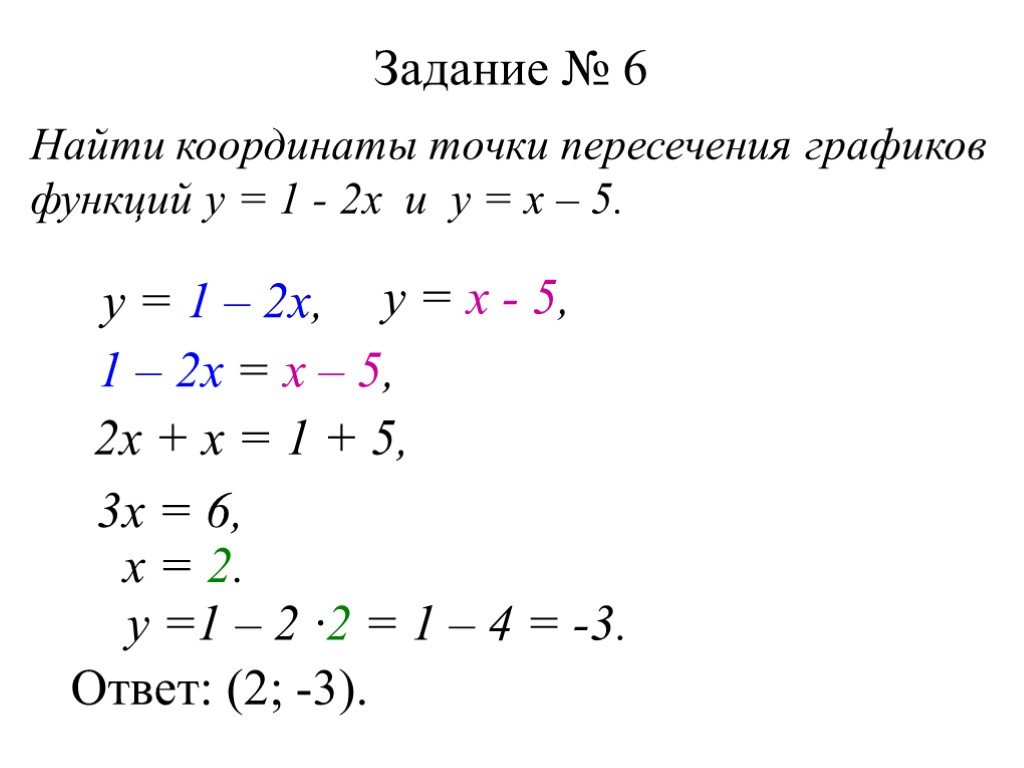 Для выполнения заданий перейдите на платформу ЯКЛАСС. Решайте в тетради, полученный ответ вносите в соответствующее окошко. У вас будет 4 попытки, засчитывается лучшая.27.04Русский язык7Андронова Л.В..1. Отрицательные частицы не и ни. Правописание отрицательных частиц не и ни1.Читаем п. 71   с. 173- материал для наблюдений2. Читаем правила с. 174-1743. Выполняем упр. 432 с. 1754. Жду от вас фото выполненной письменной работы27.04Русский язык7Андронова Л.В..2. Различение частицы не и приставки не1. Читаем п. 72   с. 176- правило2.Задание на сайте  https://www.yaklass.ru/ по  теме «Отрицательные частицы»Д/З- задание закончить на сайте  https://www.yaklass.ru/.15.04Технология 7Блинова Т.ЮОбустройство пришкольного участка. Цветочно-декоративные растения. На уроках Изо мы уже знакомились с понятием ландшафтный дизайн. Ландшафтный дизайн, ландшафтная архитектура — искусство, находящееся на стыке трёх направлений: с одной стороны, архитектуры, строительства и проектирования (инженерный аспект), с другой стороны, ботаники и растениеводства (биологический аспект) и, с третьей стороны, в ландшафтном дизайне используются сведения из истории (особенно из истории культуры) и философии[1]. Кроме того, ландшафтным дизайном называют практические действия по озеленению и благоустройству территорий. В отличие от садоводства и огородничества, основная задача которых имеет сельскохозяйственную направленность (повышение урожайности садово-огородных культур), ландшафтный дизайн — более общая и универсальная дисциплина. Главная задача ландшафтного дизайна — создание гармонии, красоты в сочетании с удобствами использования инфраструктуры зданий, сглаживание конфликтности между урбанизационными формами и природой, зачастую от них страдающей. Посмотрите презентацию: https://videouroki.net/razrabotki/prezentatsiya-po-tekhnologii-dizayn-prishkolnogo-uchastka.html27.04Технология 7Блинова Т.ЮОбустройство пришкольного участка. Цветочно-декоративные растения.Практическое задание : нарисуйте эскиз ландшафтного дизайна пришкольного участка (участок вдоль школьных окон )